GAMBARAN IDENTITAS DIRI DAN TINGKAT KESEHATAN MENTAL  PADA REMAJA DENGAN GANGGUAN KECEMASAN SOSIAL MEDIA DI SMK KESEHATAN DWI PUTRI HUSADA KOTA BOGOR TAHUN 2021KARYA TULIS ILMIAHDiajukan untuk Menyelesaikan Mata Kuliah KTI di Program Studi Diploma III Keperawatan pada Jurusan Keperawatan Politeknik Kesehatan Kementerian Kesehatan BandungDisusun Oleh:THERESIA OKTAVIANTI LESTARINIM. P17320318074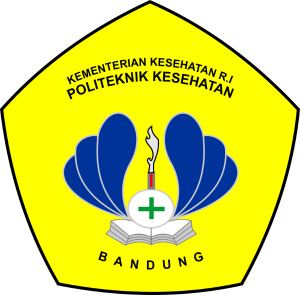 POLITEKNIK KESEHATAN KEMENTRIAN KESEHATAN BANDUNGPROGRAM STUDI KEPERAWATAN BOGOR2021